                                              Договор оказания услуг № г. Москва                                                                                              «__» ________ 202__года _____________________________________________________, именуемый в дальнейшем «Исполнитель», с одной стороны, и __________________________________________, именуемый в дальнейшем «Заказчик», с другой стороны, заключили настоящий договор о нижеследующем: 1. ПРЕДМЕТ ДОГОВОРА 1.1. Предметом настоящего договора является поиск Исполнителем юридического или физического лица (далее – «Клиент») для заключения с Заказчиком договора передачи прав пользования (Аренды) на нежилое помещение (далее – «Объект»), Заказчиком заключен договор участия в долевом строительстве ______________________________________________________. 1.2. Обект расположен на ______________________________________________________ общей площадью ______________________________________________________. 1.3. Заказчик предоставляет Исполнителю исключительное (эксклюзивное) право оказания услуг, предусмотренных п.1.1. настоящего договора. 2. ПРАВА И ОБЯЗАННОСТИ ИСПОЛНИТЕЛЯ 2.1. Исполнитель обязан: 2.1.2 Осуществлять поиск Клиента для заключения договора на Объект, указанный в п.1.1. настоящего договора.                                                                                                              2.1.3. Для обеспечения исполнения условий настоящего договора провести предварительные переговоры с лицом, выступающим от имени Клиента и обладающим правом подписания договоров, или его представителем, полномочия которого оформлены в установленном законом порядке.                                                                                        2.1.4. Организовать просмотры Объекта для предполагаемого Клиента и обеспечить обязательное присутствие на них своего Представителя.                                                   2.1.5. При необходимости оказать Заказчику консультационные услуги по правовым, организационным и маркетинговым вопросам работы с недвижимостью при составлении договора передачи прав на Объект.                                                                                       2.1.6. Организовать проведение рекламной кампании в средствах массовой информации. 2.2. Исполнитель вправе при необходимости привлекать третьих лиц для выполнения настоящего договора.                                                                                                                      3. ПРАВА И ОБЯЗАННОСТИ ЗАКАЗЧИК                                                                3.1.Заказчик обязан:                                                                                                                    3.2. Предоставить копии документов, подтверждающих право собственности на Объект или право на распоряжение Объектом, а также предоставлять по требованию Исполнителя иные документы и информацию, относящуюся к предмету договора.                                 3.3. Совместно с Исполнителем подписывать Акты просмотров Объекта.                         3.4. Оплатить услуги Исполнителя в соответствии с условиями и порядком расчетов, установленными настоящим договором.                                                                                  3.5. Не предпринимать каких-либо действий через иных лиц по поиску Клиента (в том числе не вступать в устные и/или письменные договорные отношения с другими лицами), не распространять рекламные и иные сведения об Объекте, которые можно было бы счесть его рекламой.                                                                                                                   3.6. Оплатить услуги Исполнителя на условиях настоящего договора в течение 5 (Пяти) рабочих дней со дня предъявления Исполнителем Акта просмотра Объекта, если Заказчик заключит договор об отчуждении Объекта с заключенным Договором о намерениях заключить договор аренды с Клиентом, который был найден Исполнителем.                       4. ИСПОЛНЕНИЕ ОБЯЗАТЕЛЬСТВ                                                                                       4.1. Услуга считается оказанной в момент заключения договора об использовании Объекта на основе любых договорных отношений между Заказчиком и Клиентом.         4.2. При подписании договора, указанного в пункте 4.1. настоящего договора, Заказчик обязан незамедлительно уведомить об этом Исполнителя.                                                   4.3. После оказания услуги Исполнитель направляет Заказчику подписанный акт о выполнении договора. Заказчик обязан в течение одного дня подписать данный акт или направить Исполнителю мотивированный отказ в его подписании.                                       5. УСЛОВИЯ И ПОРЯДОК РАСЧЕТОВ                                                                  5.1.Заказчик обязуется оплатить вознаграждение Исполнителю за оказанные услуги в следующих размерах 2. Сумма в размере двухмесячной полной арендной платы в рублях оплачивается Заказчиком не позднее пяти банковских дней со дня поступления первой оплаты по соответствующему договору от Клиента. 3. Все расчеты между Заказчиком и Клиентом производятся указанными сторонами самостоятельно.                                           6. ГАРАНТИИ СТОРОН                                                                                                            6.1. Заказчик гарантирует, что: - он является собственником Объекта или уполномочен собственником распоряжаться Объектом; - Объект свободен от прав других лиц на него, не находится под арестом и не является предметом судебного разбирательства; - он имеет все необходимые разрешения для совершения сделки, предусмотренной пунктом 1.1. настоящего договора.                                                                                                                    7. ОТВЕТСТВЕННОСТЬ СТОРОН                                                                                          7.1. Ответственность сторон за нарушение условий настоящего договора определяется в соответствии с действующим законодательством Российской Федерации.                         7.2. При нарушении Заказчиком сроков или условий оплаты услуг Исполнителя, Заказчик выплачивает Исполнителю пеню в размере 0,2 % от суммы задолженности за каждый календарный день просрочки платежа.                                                                                       8. СРОК ДЕЙСТВИЯ ДОГОВОРА                                                                                           8.1. Настоящий договор вступает в силу с момента его подписания и действует в течение ______________________________________________________.                                         8.2. Исполнитель имеет право в одностороннем порядке расторгнуть настоящий договор без возмещения убытков Заказчику в случаях: - если Заказчик, объявив себя собственником Объекта или его полномочным представителем, таковым не является; - если Заказчик скрыл от Исполнителя информацию о наличии обременений Объекта; - если Заказчик немотивированно отказался от подписания договора с Клиентом. 9. КОНФИДЕНЦИАЛЬНОСТЬ                                                                                                 9.1. Условия настоящего договора и соглашений (протоколов и т.п.) к нему, а также данные Заказчика, полученные Исполнителем в связи с исполнением настоящего договора, конфиденциальны и не подлежат разглашению, кроме следующих случаев: - если того требуют интересы Заказчика, при осуществлении Исполнителем действий по исполнению договора; - если это установлено действующим законодательством РФ; - если Исполнителем получено письменное разрешение Заказчика на использование личных данных Заказчика для маркетинговых целей Исполнителя (опросы и.т.д.).                         10. АДРЕСА И РЕКВИЗИТЫ СТОРОН                                                                                         АКТ просмотра Объекта недвижимости согласно Договору оказания услуг № от «__» ______________ 202_ года г. Москва «__» _________ 202_ г. ______________________________________________________, именуемый в дальнейшем «Исполнитель», с одной стороны, и_______________________________________________ именуемый в дальнейшем «Заказчик», с другой стороны, составили настоящий акт о том, что Исполнитель  показал  Объект,  расположенный  по  строительному адресу : ______________________________________________________, следующим Клиентам: Заказчик _____________________ Дата просмотра Объект, площадь   кв.м                Величина арендной ставки в месяц с учетом НДС.                                              Наименование предложенного клиента ________________ АКТ о полном исполнении договора г. Москва «___» ___________ 202__г. ______________________________________________________, именуемый в дальнейшем «Исполнитель», с одной стороны, и ________________________________________________, именуемая в дальнейшем «Заказчик», с другой стороны, при совместном упоминании именуемые Стороны, в целях исполнения Договора оказания услуг от «__» _____________ 202_года подписали настоящий Акт о том, что:                                                                                          1. Совершенные Исполнителем действия и оказанные услуги в соответствии с Договора оказания услуг № ______________________________________________________. исполнены в полном объеме.                                                                                                        2. Стоимость услуг Исполнителем составила ______________________________________________________ рублей.                               3. Стороны претензий друг к другу не имеют.                                                                           4. Настоящий Акт составлен в двух экземплярах, каждый из которых имеет одинаковую юридическую силу, по одному экземпляру для каждой из сторон.                                   АДРЕСА И ПОДПИСИ СТОРОН                                                                                                10. АДРЕСА И РЕКВИЗИТЫ СТОРОН 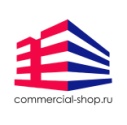 Фактический адрес: г.Москва, улица Тверская, дом 18, корпус 1. +7 999 360 44 15